Szanowni Państwo,Od 3 października 2022r. (poniedziałek) wprowadzamy nowy system zamawiania posiłków „zamowposilek.pl”. Rejestracja jest już uruchomiona. Rejestracja jest możliwa na naszej stronie internetowej:https://aplikacja.zamowposilek.pl/open_registrationPoniżej znajdują się linki do filmów instruktażowych (należy kliknąć w poniższe linki aby otworzyć lub skopiować do przeglądarki internetowej):jak się zarejestrować:https://youtu.be/mVUF8pUVsQMjak płacić i zamawiać posiłki:https://bit.ly/2J7o0xzNasz system działa na zasadzie przedpłat, to znaczy, aby móc zamówić posiłki należy najpierw dokonać wpłaty, a po jej zaksięgowaniu w aplikacji złożyć zamówienie (wybrać zestaw obiadowy na cały miesiąc). Sama wpłata nie oznacza zamówienia.W aplikacji będzie funkcjonowało ZAMAWIANIE MIESIĘCZNE DO 28 DNIA MIESIĄCA NA KOLEJNY MIESIĄC (do 28 dnia m-ca należy zamówić obiady na cały kolejny miesiąc “z góry”). 
Zamówienie i anulowanie obiadów jest możliwe do godz. 9:00 w dniu poprzedzającym wydanie posiłku. Wyjątkiem jest poniedziałek - anulowanie zamówionego posiłku jest możliwe do godz. 9:00 w piątek.Posiłki na październik 2022 należy zamówić maksymalnie do 28.09.2022.Po zarejestrowaniu zachęcamy Państwa do skorzystania z wygodnej aplikacji mobilnej na telefony.  Jak to zrobić:w telefonie z systemem Android (Samsung, LG, HTC, Huawei i inne)  należy wejść w „Sklep Play” (Google Play), w telefonie firmy iPhone należy wejść w sklep „App Store”.następnie wyszukać „zamowposilek.pl” z ikonką  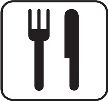 kliknąć „zainstaluj” i „otwórz”pozostaje już tylko zalogowanie się – login to podany przy rejestracji email, a hasło jest to samo jakie nadano przy pierwszym logowaniuW przypadku problemów z rejestracją lub samą aplikacją prosimy o kontakt z Biurem Obsługi Klienta przez naszą stronę www.zamowposilek.pl lub po udanym zalogowaniu przez zakładkę "Pomoc > Wyślij wiadomość”. W „Pomocy” znajdą Państwo również aktualną instrukcję obsługi aplikacji.Pytania odnośnie jadłospisu, diet itp. prosimy kierować bezpośrednio do dostawcy posiłków, również poprzez zakładkę „Pomoc”.PozdrawiamyZespół zamowposilek.pl